Education							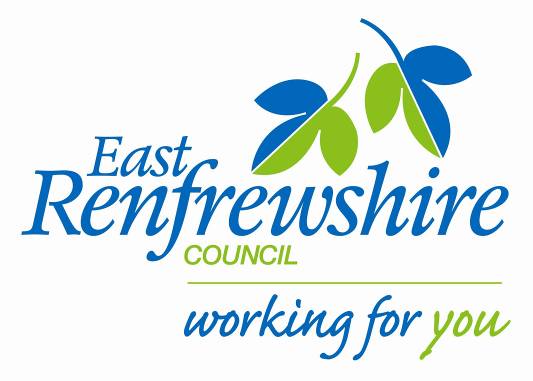 Director: Mhairi Shaw, DCECouncil Headquarters,, Barrhead,  G78 1SYDear Parent/CarerWOODFARM- Primary 7 Football As part of our after school programme across the Woodfarm cluster we are starting a new P7 Football club held at Woodfarm high school delivered by Mr Merriman who currently takes the school football teams and after school clubs at Woodfarm.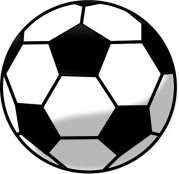 Where: 	Woodfarm High school (Sports Hall) When:		Thursday: 4.15-5.15pmDates:		7th, 14th, 21st, 28th May. 4th, 11th June 2015. (6 weeks)Cost:		FREE	Bring: 		Gym kit, water bottle.This is a great opportunity for children to be involved in football and be taught by P.E teacher Mr Merriman.  Mr Merriman is keen to see the quality of football and give pupils a chance to play with other footballers from the cluster primary schools.No transport will be provided to Woodfarm High School; therefore you must make appropriate arrangements for your child to be dropped off and collected from the gym inside the school.If your child is interested and able to attend the Football club please complete the tear off slip below and return to the school office before Friday 24th April 2015.There are only limited spaces available so if there is a huge demand we will randomly select the pupils that can attend. Once we receive all the returns we will confirm with you if your child has been given a place at the club and issue consent forms.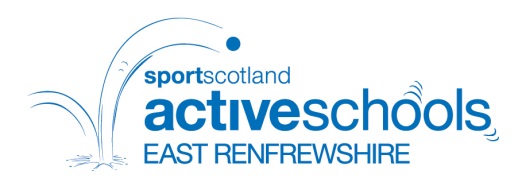 Yours sincerely, Marie BaxterActive School Co-ordinator (Woodfarm Cluster)WOODFARM P7 Football Club- May 2015My child is interested in attending the Football Club at Woodfarm High school.Name ……………………………………………. School………………………….Class………………..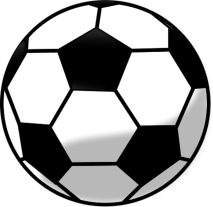 